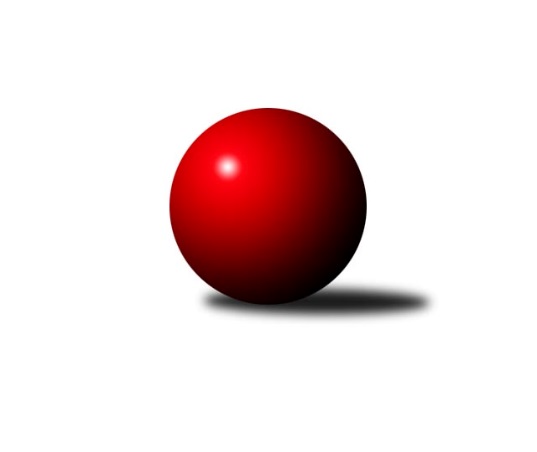 Č.20Ročník 2017/2018	11.5.2024 3.KLM B 2017/2018Statistika 20. kolaTabulka družstev:		družstvo	záp	výh	rem	proh	skore	sety	průměr	body	plné	dorážka	chyby	1.	TJ Lokomotiva Trutnov	20	18	1	1	114.0 : 46.0 	(281.5 : 198.5)	3373	37	2248	1125	19.8	2.	SKK Náchod	20	13	0	7	92.5 : 67.5 	(239.0 : 241.0)	3228	26	2158	1070	28.4	3.	TJ Sokol Tehovec	20	11	2	7	90.5 : 69.5 	(252.0 : 228.0)	3280	24	2188	1092	24.9	4.	Spartak Rokytnice n. J.	20	11	1	8	94.5 : 65.5 	(267.0 : 213.0)	3321	23	2204	1117	26.5	5.	SKK Hořice B	20	11	1	8	82.0 : 78.0 	(245.5 : 234.5)	3258	23	2199	1059	27.6	6.	SK Žižkov Praha	20	11	0	9	86.0 : 74.0 	(250.0 : 230.0)	3254	22	2169	1085	26.2	7.	TJ Sokol Benešov	20	10	2	8	81.0 : 79.0 	(243.5 : 236.5)	3254	22	2189	1065	29.1	8.	KK Jiří Poděbrady	20	7	1	12	73.0 : 87.0 	(230.0 : 250.0)	3199	15	2163	1036	28.8	9.	Sokol Kolín	20	6	2	12	68.5 : 91.5 	(230.5 : 249.5)	3193	14	2155	1038	30.4	10.	TJ Sparta Kutná Hora	20	7	0	13	63.0 : 97.0 	(214.5 : 265.5)	3118	14	2115	1004	28.8	11.	SKK Jičín B	20	4	4	12	61.0 : 99.0 	(217.0 : 263.0)	3178	12	2157	1021	36.9	12.	KK Konstruktiva Praha B	20	4	0	16	54.0 : 106.0 	(209.5 : 270.5)	3157	8	2149	1008	37.4Tabulka doma:		družstvo	záp	výh	rem	proh	skore	sety	průměr	body	maximum	minimum	1.	TJ Lokomotiva Trutnov	10	8	1	1	51.5 : 28.5 	(131.5 : 108.5)	3340	17	3447	3260	2.	SKK Náchod	10	8	0	2	55.5 : 24.5 	(129.0 : 111.0)	3311	16	3389	3208	3.	TJ Sokol Tehovec	10	7	1	2	49.5 : 30.5 	(132.5 : 107.5)	3248	15	3346	3121	4.	Spartak Rokytnice n. J.	10	7	0	3	50.5 : 29.5 	(136.5 : 103.5)	3241	14	3344	3120	5.	TJ Sokol Benešov	11	6	2	3	50.0 : 38.0 	(142.5 : 121.5)	3246	14	3345	3179	6.	SK Žižkov Praha	9	6	0	3	41.0 : 31.0 	(114.5 : 101.5)	3289	12	3408	3207	7.	SKK Hořice B	10	6	0	4	42.5 : 37.5 	(124.5 : 115.5)	3317	12	3384	3232	8.	TJ Sparta Kutná Hora	10	5	0	5	39.0 : 41.0 	(117.5 : 122.5)	3304	10	3426	3213	9.	KK Jiří Poděbrady	10	4	0	6	39.0 : 41.0 	(118.0 : 122.0)	3194	8	3258	3115	10.	SKK Jičín B	10	3	2	5	35.0 : 45.0 	(114.0 : 126.0)	3288	8	3448	3217	11.	KK Konstruktiva Praha B	10	4	0	6	34.0 : 46.0 	(113.0 : 127.0)	3157	8	3257	3049	12.	Sokol Kolín	10	3	1	6	36.0 : 44.0 	(123.0 : 117.0)	3273	7	3387	3131Tabulka venku:		družstvo	záp	výh	rem	proh	skore	sety	průměr	body	maximum	minimum	1.	TJ Lokomotiva Trutnov	10	10	0	0	62.5 : 17.5 	(150.0 : 90.0)	3377	20	3473	3288	2.	SKK Hořice B	10	5	1	4	39.5 : 40.5 	(121.0 : 119.0)	3251	11	3382	3141	3.	SKK Náchod	10	5	0	5	37.0 : 43.0 	(110.0 : 130.0)	3218	10	3284	3093	4.	SK Žižkov Praha	11	5	0	6	45.0 : 43.0 	(135.5 : 128.5)	3250	10	3417	3130	5.	Spartak Rokytnice n. J.	10	4	1	5	44.0 : 36.0 	(130.5 : 109.5)	3330	9	3447	3239	6.	TJ Sokol Tehovec	10	4	1	5	41.0 : 39.0 	(119.5 : 120.5)	3284	9	3522	3162	7.	TJ Sokol Benešov	9	4	0	5	31.0 : 41.0 	(101.0 : 115.0)	3255	8	3438	3063	8.	KK Jiří Poděbrady	10	3	1	6	34.0 : 46.0 	(112.0 : 128.0)	3203	7	3385	2997	9.	Sokol Kolín	10	3	1	6	32.5 : 47.5 	(107.5 : 132.5)	3198	7	3323	3018	10.	SKK Jičín B	10	1	2	7	26.0 : 54.0 	(103.0 : 137.0)	3164	4	3287	3019	11.	TJ Sparta Kutná Hora	10	2	0	8	24.0 : 56.0 	(97.0 : 143.0)	3122	4	3338	2771	12.	KK Konstruktiva Praha B	10	0	0	10	20.0 : 60.0 	(96.5 : 143.5)	3157	0	3275	2934Tabulka podzimní části:		družstvo	záp	výh	rem	proh	skore	sety	průměr	body	doma	venku	1.	TJ Lokomotiva Trutnov	11	9	1	1	59.5 : 28.5 	(148.5 : 115.5)	3384	19 	4 	1 	1 	5 	0 	0	2.	SKK Náchod	11	8	0	3	53.5 : 34.5 	(136.0 : 128.0)	3236	16 	5 	0 	1 	3 	0 	2	3.	SKK Hořice B	11	7	1	3	49.5 : 38.5 	(139.0 : 125.0)	3264	15 	3 	0 	2 	4 	1 	1	4.	Spartak Rokytnice n. J.	11	7	0	4	58.0 : 30.0 	(149.5 : 114.5)	3335	14 	3 	0 	2 	4 	0 	2	5.	TJ Sokol Tehovec	11	5	1	5	46.5 : 41.5 	(136.0 : 128.0)	3299	11 	3 	0 	2 	2 	1 	3	6.	SK Žižkov Praha	11	5	0	6	45.0 : 43.0 	(139.5 : 124.5)	3266	10 	3 	0 	2 	2 	0 	4	7.	KK Jiří Poděbrady	11	5	0	6	43.5 : 44.5 	(131.0 : 133.0)	3279	10 	2 	0 	4 	3 	0 	2	8.	TJ Sparta Kutná Hora	11	5	0	6	38.5 : 49.5 	(121.5 : 142.5)	3158	10 	3 	0 	3 	2 	0 	3	9.	TJ Sokol Benešov	11	5	0	6	37.0 : 51.0 	(120.0 : 144.0)	3255	10 	1 	0 	1 	4 	0 	5	10.	SKK Jičín B	11	3	1	7	34.0 : 54.0 	(122.0 : 142.0)	3161	7 	2 	1 	4 	1 	0 	3	11.	Sokol Kolín	11	3	0	8	35.0 : 53.0 	(127.0 : 137.0)	3192	6 	2 	0 	4 	1 	0 	4	12.	KK Konstruktiva Praha B	11	2	0	9	28.0 : 60.0 	(114.0 : 150.0)	3174	4 	2 	0 	5 	0 	0 	4Tabulka jarní části:		družstvo	záp	výh	rem	proh	skore	sety	průměr	body	doma	venku	1.	TJ Lokomotiva Trutnov	9	9	0	0	54.5 : 17.5 	(133.0 : 83.0)	3355	18 	4 	0 	0 	5 	0 	0 	2.	TJ Sokol Tehovec	9	6	1	2	44.0 : 28.0 	(116.0 : 100.0)	3269	13 	4 	1 	0 	2 	0 	2 	3.	TJ Sokol Benešov	9	5	2	2	44.0 : 28.0 	(123.5 : 92.5)	3244	12 	5 	2 	2 	0 	0 	0 	4.	SK Žižkov Praha	9	6	0	3	41.0 : 31.0 	(110.5 : 105.5)	3248	12 	3 	0 	1 	3 	0 	2 	5.	SKK Náchod	9	5	0	4	39.0 : 33.0 	(103.0 : 113.0)	3233	10 	3 	0 	1 	2 	0 	3 	6.	Spartak Rokytnice n. J.	9	4	1	4	36.5 : 35.5 	(117.5 : 98.5)	3281	9 	4 	0 	1 	0 	1 	3 	7.	Sokol Kolín	9	3	2	4	33.5 : 38.5 	(103.5 : 112.5)	3215	8 	1 	1 	2 	2 	1 	2 	8.	SKK Hořice B	9	4	0	5	32.5 : 39.5 	(106.5 : 109.5)	3263	8 	3 	0 	2 	1 	0 	3 	9.	KK Jiří Poděbrady	9	2	1	6	29.5 : 42.5 	(99.0 : 117.0)	3145	5 	2 	0 	2 	0 	1 	4 	10.	SKK Jičín B	9	1	3	5	27.0 : 45.0 	(95.0 : 121.0)	3217	5 	1 	1 	1 	0 	2 	4 	11.	KK Konstruktiva Praha B	9	2	0	7	26.0 : 46.0 	(95.5 : 120.5)	3152	4 	2 	0 	1 	0 	0 	6 	12.	TJ Sparta Kutná Hora	9	2	0	7	24.5 : 47.5 	(93.0 : 123.0)	3124	4 	2 	0 	2 	0 	0 	5 Zisk bodů pro družstvo:		jméno hráče	družstvo	body	zápasy	v %	dílčí body	sety	v %	1.	Roman Straka 	TJ Lokomotiva Trutnov  	17	/	20	(85%)	54	/	80	(68%)	2.	Michal Jirouš 	Spartak Rokytnice n. J.  	16	/	17	(94%)	57.5	/	68	(85%)	3.	Josef Kašpar 	SK Žižkov Praha 	15	/	18	(83%)	48	/	72	(67%)	4.	Jan Adamů 	SKK Náchod 	15	/	20	(75%)	46.5	/	80	(58%)	5.	Petr Mařas 	Spartak Rokytnice n. J.  	14	/	19	(74%)	51	/	76	(67%)	6.	Martin Bartoníček 	SKK Hořice B 	13	/	19	(68%)	48	/	76	(63%)	7.	Jiří Němec 	Sokol Kolín  	13	/	19	(68%)	47	/	76	(62%)	8.	Václav Kňap 	KK Jiří Poděbrady 	13	/	19	(68%)	44	/	76	(58%)	9.	Jaroslav Procházka 	TJ Sokol Tehovec  	13	/	20	(65%)	46.5	/	80	(58%)	10.	Tomáš Čožík 	TJ Sokol Tehovec  	12.5	/	17	(74%)	43	/	68	(63%)	11.	Aleš Tichý 	SKK Náchod 	12.5	/	20	(63%)	45.5	/	80	(57%)	12.	Petr Holý 	TJ Lokomotiva Trutnov  	12	/	16	(75%)	43	/	64	(67%)	13.	Jakub Šmidlík 	TJ Sokol Tehovec  	12	/	16	(75%)	41	/	64	(64%)	14.	František Rusín 	SK Žižkov Praha 	12	/	18	(67%)	46.5	/	72	(65%)	15.	Tomáš Svoboda 	TJ Sokol Benešov  	12	/	20	(60%)	40.5	/	80	(51%)	16.	Miloslav Vik 	Sokol Kolín  	11.5	/	20	(58%)	43.5	/	80	(54%)	17.	Marek Žoudlík 	TJ Lokomotiva Trutnov  	11	/	17	(65%)	43	/	68	(63%)	18.	Ivan Januš 	TJ Sokol Benešov  	11	/	17	(65%)	41	/	68	(60%)	19.	Lukáš Kočí 	TJ Sokol Benešov  	11	/	18	(61%)	43.5	/	72	(60%)	20.	Radek Košťál 	SKK Hořice B 	11	/	18	(61%)	37	/	72	(51%)	21.	Jaroslav Franěk 	TJ Sokol Benešov  	10.5	/	19	(55%)	39	/	76	(51%)	22.	Slavomír Trepera 	Spartak Rokytnice n. J.  	10	/	14	(71%)	33.5	/	56	(60%)	23.	Martin Kováčik 	SKK Náchod 	10	/	15	(67%)	29.5	/	60	(49%)	24.	Kamil Fiebinger 	TJ Lokomotiva Trutnov  	10	/	17	(59%)	40	/	68	(59%)	25.	Marek Plšek 	TJ Lokomotiva Trutnov  	10	/	17	(59%)	37	/	68	(54%)	26.	Tomáš Pavlata 	SKK Jičín B 	10	/	17	(59%)	35.5	/	68	(52%)	27.	Jan Pelák 	Sokol Kolín  	10	/	18	(56%)	39.5	/	72	(55%)	28.	Václav Posejpal 	KK Konstruktiva Praha B 	10	/	19	(53%)	42.5	/	76	(56%)	29.	Petr Kolář 	SKK Jičín B 	10	/	19	(53%)	35	/	76	(46%)	30.	Martin Beran 	SK Žižkov Praha 	10	/	20	(50%)	40.5	/	80	(51%)	31.	Vladimír Holý 	TJ Sparta Kutná Hora 	10	/	20	(50%)	39	/	80	(49%)	32.	Lukáš Štich 	KK Jiří Poděbrady 	10	/	20	(50%)	38	/	80	(48%)	33.	Tomáš Majer 	SKK Náchod 	9.5	/	18	(53%)	40	/	72	(56%)	34.	Jiří Barbora 	TJ Sparta Kutná Hora 	9	/	14	(64%)	33	/	56	(59%)	35.	Petr Vokáč 	SKK Hořice B 	9	/	15	(60%)	34.5	/	60	(58%)	36.	Jiří Šťastný 	TJ Sokol Tehovec  	9	/	17	(53%)	36	/	68	(53%)	37.	Jiří Zetek 	SK Žižkov Praha 	9	/	18	(50%)	39	/	72	(54%)	38.	Dušan Hrčkulák 	TJ Sparta Kutná Hora 	9	/	19	(47%)	38.5	/	76	(51%)	39.	Arnošt Nedbal 	KK Konstruktiva Praha B 	9	/	20	(45%)	35.5	/	80	(44%)	40.	Ivan Vondráček 	SKK Hořice B 	8.5	/	18	(47%)	38	/	72	(53%)	41.	Tomáš Adamů 	SKK Náchod 	8.5	/	18	(47%)	31.5	/	72	(44%)	42.	Vladimír Pavlata 	SKK Jičín B 	8	/	19	(42%)	34	/	76	(45%)	43.	Michal Hrčkulák 	TJ Sparta Kutná Hora 	8	/	19	(42%)	32	/	76	(42%)	44.	Stanislav Vesecký 	KK Konstruktiva Praha B 	8	/	20	(40%)	38.5	/	80	(48%)	45.	Vladimír Řehák 	SKK Jičín B 	8	/	20	(40%)	37.5	/	80	(47%)	46.	Miroslav Nálevka 	SKK Hořice B 	7	/	13	(54%)	26.5	/	52	(51%)	47.	Petr Veverka 	SK Žižkov Praha 	7	/	13	(54%)	26	/	52	(50%)	48.	Zdeněk st. Novotný st.	Spartak Rokytnice n. J.  	7	/	17	(41%)	32	/	68	(47%)	49.	Antonín Hejzlar 	SKK Náchod 	7	/	17	(41%)	29.5	/	68	(43%)	50.	Jakub Hlava 	KK Konstruktiva Praha B 	7	/	18	(39%)	34	/	72	(47%)	51.	Vít Jírovec 	KK Jiří Poděbrady 	6	/	10	(60%)	21.5	/	40	(54%)	52.	Petr Seidl 	TJ Sokol Tehovec  	6	/	11	(55%)	23	/	44	(52%)	53.	Michal Vlček 	TJ Lokomotiva Trutnov  	6	/	11	(55%)	22.5	/	44	(51%)	54.	Ondřej Šustr 	KK Jiří Poděbrady 	6	/	12	(50%)	24	/	48	(50%)	55.	Stanislav Schuh 	SK Žižkov Praha 	6	/	13	(46%)	22.5	/	52	(43%)	56.	Miroslav Šostý 	TJ Sokol Benešov  	6	/	18	(33%)	31.5	/	72	(44%)	57.	Ondřej Černý 	SKK Hořice B 	5.5	/	9	(61%)	22.5	/	36	(63%)	58.	David Ryzák 	TJ Lokomotiva Trutnov  	5.5	/	12	(46%)	23	/	48	(48%)	59.	Štěpán Kvapil 	Spartak Rokytnice n. J.  	5.5	/	13	(42%)	25.5	/	52	(49%)	60.	Milan Valášek 	Spartak Rokytnice n. J.  	5.5	/	15	(37%)	25	/	60	(42%)	61.	Ladislav Nožička 	KK Jiří Poděbrady 	5	/	8	(63%)	20	/	32	(63%)	62.	Petr Janouch 	Spartak Rokytnice n. J.  	5	/	8	(63%)	14	/	32	(44%)	63.	Leoš Vobořil 	TJ Sparta Kutná Hora 	5	/	10	(50%)	22.5	/	40	(56%)	64.	Jindřich Lauer 	Sokol Kolín  	5	/	11	(45%)	20	/	44	(45%)	65.	Miloš Holý 	KK Jiří Poděbrady 	5	/	12	(42%)	23	/	48	(48%)	66.	Luboš Kocmich 	SK Žižkov Praha 	5	/	13	(38%)	20.5	/	52	(39%)	67.	Ondřej Fikar 	SKK Hořice B 	5	/	14	(36%)	20.5	/	56	(37%)	68.	Agaton Plaňanský ml.	TJ Sparta Kutná Hora 	5	/	15	(33%)	24	/	60	(40%)	69.	Roman Bureš 	SKK Jičín B 	4	/	4	(100%)	11.5	/	16	(72%)	70.	Jiří st. Miláček 	KK Jiří Poděbrady 	4	/	6	(67%)	12	/	24	(50%)	71.	Vladimír Matějka 	TJ Sokol Tehovec  	4	/	8	(50%)	14.5	/	32	(45%)	72.	Svatopluk Čech 	KK Jiří Poděbrady 	4	/	10	(40%)	16.5	/	40	(41%)	73.	Vojtěch Zelenka 	Sokol Kolín  	4	/	12	(33%)	19	/	48	(40%)	74.	Petr Červ 	TJ Sokol Benešov  	4	/	15	(27%)	24.5	/	60	(41%)	75.	Miroslav Šnejdar st.	KK Konstruktiva Praha B 	4	/	17	(24%)	25	/	68	(37%)	76.	Lukáš Holosko 	Sokol Kolín  	4	/	17	(24%)	24.5	/	68	(36%)	77.	Jiří Tichý 	Sokol Kolín  	3.5	/	10	(35%)	18	/	40	(45%)	78.	Jiří ml. Miláček 	KK Jiří Poděbrady 	3.5	/	13	(27%)	20	/	52	(38%)	79.	Petr Tepličanec 	KK Konstruktiva Praha B 	3	/	4	(75%)	10.5	/	16	(66%)	80.	Martin Hrouda 	TJ Sokol Tehovec  	3	/	5	(60%)	10.5	/	20	(53%)	81.	Petr Šmidlík 	TJ Sokol Tehovec  	3	/	6	(50%)	11	/	24	(46%)	82.	Miroslav Kužel 	TJ Lokomotiva Trutnov  	3	/	6	(50%)	11	/	24	(46%)	83.	Jaroslav Kříž 	SKK Jičín B 	3	/	9	(33%)	17	/	36	(47%)	84.	Jaroslav Kazda 	KK Jiří Poděbrady 	2	/	2	(100%)	4	/	8	(50%)	85.	Pavel Kaan 	SKK Jičín B 	2	/	4	(50%)	10	/	16	(63%)	86.	David Stára 	SKK Náchod 	2	/	4	(50%)	7	/	16	(44%)	87.	Samuel Fujko 	KK Konstruktiva Praha B 	2	/	4	(50%)	5	/	16	(31%)	88.	Filip Januš 	TJ Sokol Benešov  	2	/	5	(40%)	7.5	/	20	(38%)	89.	Dalibor Mierva 	Sokol Kolín  	2	/	7	(29%)	11	/	28	(39%)	90.	František Černý 	SKK Jičín B 	2	/	7	(29%)	9	/	28	(32%)	91.	Jan Mařas 	Spartak Rokytnice n. J.  	2	/	8	(25%)	13.5	/	32	(42%)	92.	Martin Bílek 	TJ Sokol Tehovec  	2	/	8	(25%)	10.5	/	32	(33%)	93.	Jiří Makovička 	KK Konstruktiva Praha B 	2	/	10	(20%)	13	/	40	(33%)	94.	Petr Dus 	TJ Sparta Kutná Hora 	2	/	11	(18%)	16.5	/	44	(38%)	95.	Martin Mazáček 	SKK Jičín B 	2	/	14	(14%)	20.5	/	56	(37%)	96.	Petr Brabenec 	TJ Sokol Benešov  	1	/	1	(100%)	4	/	4	(100%)	97.	Miloš Veigl 	TJ Lokomotiva Trutnov  	1	/	1	(100%)	4	/	4	(100%)	98.	Jan Volhejn 	TJ Sokol Tehovec  	1	/	1	(100%)	3	/	4	(75%)	99.	Bohumil Kuřina 	Spartak Rokytnice n. J.  	1	/	1	(100%)	2	/	4	(50%)	100.	František Hejna 	SKK Náchod 	1	/	1	(100%)	2	/	4	(50%)	101.	Tomáš Jelínek 	TJ Sparta Kutná Hora 	1	/	2	(50%)	4	/	8	(50%)	102.	Karel Košťál 	SKK Hořice B 	1	/	3	(33%)	6	/	12	(50%)	103.	Bohumír Musil 	KK Konstruktiva Praha B 	1	/	3	(33%)	2	/	12	(17%)	104.	Josef Mikoláš 	Sokol Kolín  	0.5	/	1	(50%)	2	/	4	(50%)	105.	Jan Volf 	Spartak Rokytnice n. J.  	0.5	/	1	(50%)	2	/	4	(50%)	106.	Jiří Franěk 	TJ Sokol Benešov  	0.5	/	2	(25%)	3.5	/	8	(44%)	107.	Jaroslav ml. Pleticha ml.	KK Konstruktiva Praha B 	0	/	1	(0%)	2	/	4	(50%)	108.	Martin Zvoníček 	SKK Hořice B 	0	/	1	(0%)	1	/	4	(25%)	109.	Tomáš Vavřinec 	TJ Sokol Tehovec  	0	/	1	(0%)	1	/	4	(25%)	110.	Zdeněk ml. Novotný ml.	Spartak Rokytnice n. J.  	0	/	1	(0%)	1	/	4	(25%)	111.	Karel Hybš 	KK Konstruktiva Praha B 	0	/	1	(0%)	1	/	4	(25%)	112.	Jiří Čapek 	SKK Jičín B 	0	/	1	(0%)	1	/	4	(25%)	113.	Agaton Plaňanský st.	SKK Jičín B 	0	/	1	(0%)	1	/	4	(25%)	114.	Jaroslav Zahrádka 	KK Konstruktiva Praha B 	0	/	1	(0%)	0.5	/	4	(13%)	115.	Jiří Čihák 	KK Konstruktiva Praha B 	0	/	1	(0%)	0	/	4	(0%)	116.	Jakub Stejskal 	Spartak Rokytnice n. J.  	0	/	1	(0%)	0	/	4	(0%)	117.	Zbyněk David 	KK Jiří Poděbrady 	0	/	1	(0%)	0	/	4	(0%)	118.	Jiří Kapucián 	SKK Jičín B 	0	/	1	(0%)	0	/	4	(0%)	119.	Miloš Voleský 	SKK Náchod 	0	/	3	(0%)	4	/	12	(33%)	120.	Jaroslav Čermák 	TJ Sparta Kutná Hora 	0	/	3	(0%)	3	/	12	(25%)	121.	Ladislav Hetcl st.	Sokol Kolín  	0	/	3	(0%)	2	/	12	(17%)Průměry na kuželnách:		kuželna	průměr	plné	dorážka	chyby	výkon na hráče	1.	SKK Hořice, 1-4	3309	2217	1092	25.1	(551.6)	2.	SKK Jičín, 1-2	3295	2212	1082	33.5	(549.3)	3.	Trutnov, 1-4	3294	2185	1109	24.7	(549.1)	4.	TJ Sparta Kutná Hora, 1-4	3290	2206	1084	27.6	(548.5)	5.	SKK Nachod, 1-4	3279	2193	1085	29.1	(546.5)	6.	KK Slavia Praha, 1-4	3254	2189	1064	28.9	(542.4)	7.	Benešov, 1-4	3221	2172	1048	31.0	(536.8)	8.	Poděbrady, 1-4	3219	2160	1058	26.0	(536.5)	9.	KK Konstruktiva Praha, 2-5	3177	2160	1016	34.1	(529.5)	10.	Vrchlabí, 1-4	3172	2138	1034	30.8	(528.8)Nejlepší výkony na kuželnách:SKK Hořice, 1-4TJ Lokomotiva Trutnov 	3439	19. kolo	Michal Jirouš 	Spartak Rokytnice n. J. 	643	13. koloTJ Sokol Benešov 	3438	4. kolo	Petr Holý 	TJ Lokomotiva Trutnov 	625	19. koloTJ Sokol Tehovec 	3424	15. kolo	Martin Bartoníček 	SKK Hořice B	617	13. koloSKK Hořice B	3384	13. kolo	Václav Kňap 	KK Jiří Poděbrady	616	8. koloSpartak Rokytnice n. J. 	3357	13. kolo	Ondřej Černý 	SKK Hořice B	614	15. koloSKK Hořice B	3357	11. kolo	Ivan Vondráček 	SKK Hořice B	606	11. koloSKK Hořice B	3337	19. kolo	Jaroslav Procházka 	TJ Sokol Tehovec 	606	15. koloSKK Hořice B	3337	15. kolo	Ivan Januš 	TJ Sokol Benešov 	604	4. koloSKK Hořice B	3328	4. kolo	Martin Bartoníček 	SKK Hořice B	604	6. koloKK Jiří Poděbrady	3322	8. kolo	Ivan Vondráček 	SKK Hořice B	604	8. koloSKK Jičín, 1-2TJ Lokomotiva Trutnov 	3473	4. kolo	Michal Jirouš 	Spartak Rokytnice n. J. 	649	6. koloSKK Jičín B	3448	6. kolo	Roman Straka 	TJ Lokomotiva Trutnov 	621	4. koloSK Žižkov Praha	3417	15. kolo	Radek Košťál 	SKK Hořice B	619	9. koloSpartak Rokytnice n. J. 	3401	6. kolo	Tomáš Pavlata 	SKK Jičín B	611	6. koloSKK Hořice B	3382	9. kolo	Tomáš Čožík 	TJ Sokol Tehovec 	604	10. koloTJ Sokol Benešov 	3346	1. kolo	Petr Holý 	TJ Lokomotiva Trutnov 	603	4. koloSokol Kolín 	3310	2. kolo	František Rusín 	SK Žižkov Praha	603	15. koloTJ Sokol Tehovec 	3308	10. kolo	Vladimír Řehák 	SKK Jičín B	601	6. koloSKK Jičín B	3298	1. kolo	Jiří Němec 	Sokol Kolín 	596	2. koloSKK Jičín B	3287	20. kolo	Kamil Fiebinger 	TJ Lokomotiva Trutnov 	596	4. koloTrutnov, 1-4TJ Lokomotiva Trutnov 	3447	20. kolo	Marek Žoudlík 	TJ Lokomotiva Trutnov 	628	20. koloTJ Lokomotiva Trutnov 	3430	9. kolo	Tomáš Pavlata 	SKK Jičín B	619	16. koloKK Jiří Poděbrady	3385	3. kolo	Roman Straka 	TJ Lokomotiva Trutnov 	605	16. koloTJ Lokomotiva Trutnov 	3371	10. kolo	Marek Žoudlík 	TJ Lokomotiva Trutnov 	604	16. koloTJ Lokomotiva Trutnov 	3364	16. kolo	Marek Plšek 	TJ Lokomotiva Trutnov 	599	10. koloTJ Lokomotiva Trutnov 	3344	18. kolo	Tomáš Čožík 	TJ Sokol Tehovec 	598	9. koloTJ Lokomotiva Trutnov 	3303	2. kolo	Marek Plšek 	TJ Lokomotiva Trutnov 	596	18. koloTJ Lokomotiva Trutnov 	3301	5. kolo	Roman Straka 	TJ Lokomotiva Trutnov 	596	2. koloTJ Lokomotiva Trutnov 	3294	13. kolo	Marek Žoudlík 	TJ Lokomotiva Trutnov 	595	9. koloTJ Lokomotiva Trutnov 	3290	3. kolo	Roman Straka 	TJ Lokomotiva Trutnov 	592	10. koloTJ Sparta Kutná Hora, 1-4TJ Sokol Tehovec 	3522	7. kolo	Michal Jirouš 	Spartak Rokytnice n. J. 	650	8. koloSpartak Rokytnice n. J. 	3447	8. kolo	Jan Pelák 	Sokol Kolín 	613	11. koloTJ Sparta Kutná Hora	3426	6. kolo	Jiří Němec 	Sokol Kolín 	613	8. koloTJ Lokomotiva Trutnov 	3409	12. kolo	Tomáš Čožík 	TJ Sokol Tehovec 	610	7. koloSK Žižkov Praha	3408	4. kolo	Jaroslav Procházka 	TJ Sokol Tehovec 	601	7. koloSokol Kolín 	3387	8. kolo	Jiří Němec 	Sokol Kolín 	601	3. koloTJ Sparta Kutná Hora	3359	13. kolo	Petr Holý 	TJ Lokomotiva Trutnov 	597	12. koloSokol Kolín 	3359	11. kolo	Dušan Hrčkulák 	TJ Sparta Kutná Hora	596	6. koloTJ Lokomotiva Trutnov 	3355	17. kolo	Jiří Zetek 	SK Žižkov Praha	595	4. koloSokol Kolín 	3345	7. kolo	Jakub Šmidlík 	TJ Sokol Tehovec 	592	7. koloSKK Nachod, 1-4TJ Lokomotiva Trutnov 	3399	8. kolo	Michal Jirouš 	Spartak Rokytnice n. J. 	621	15. koloSKK Náchod	3389	4. kolo	Roman Straka 	TJ Lokomotiva Trutnov 	609	8. koloSKK Náchod	3387	12. kolo	Josef Kašpar 	SK Žižkov Praha	605	19. koloSKK Náchod	3381	14. kolo	Jan Adamů 	SKK Náchod	604	12. koloSK Žižkov Praha	3348	19. kolo	Aleš Tichý 	SKK Náchod	602	8. koloTJ Sokol Tehovec 	3332	4. kolo	Tomáš Majer 	SKK Náchod	601	14. koloSKK Náchod	3308	8. kolo	Ondřej Černý 	SKK Hořice B	601	14. koloSKK Náchod	3306	19. kolo	Jan Adamů 	SKK Náchod	601	19. koloSKK Náchod	3305	5. kolo	Antonín Hejzlar 	SKK Náchod	595	4. koloSKK Náchod	3296	15. kolo	Jan Adamů 	SKK Náchod	589	5. koloKK Slavia Praha, 1-4Spartak Rokytnice n. J. 	3416	10. kolo	František Rusín 	SK Žižkov Praha	638	16. koloSK Žižkov Praha	3408	3. kolo	Roman Straka 	TJ Lokomotiva Trutnov 	617	1. koloSK Žižkov Praha	3391	7. kolo	Martin Beran 	SK Žižkov Praha	611	3. koloTJ Lokomotiva Trutnov 	3352	1. kolo	František Rusín 	SK Žižkov Praha	607	7. koloSK Žižkov Praha	3301	1. kolo	Michal Jirouš 	Spartak Rokytnice n. J. 	604	10. koloSK Žižkov Praha	3294	16. kolo	František Rusín 	SK Žižkov Praha	597	1. koloSK Žižkov Praha	3279	5. kolo	Václav Kňap 	KK Jiří Poděbrady	597	14. koloSK Žižkov Praha	3248	14. kolo	Jiří Zetek 	SK Žižkov Praha	590	3. koloSK Žižkov Praha	3245	10. kolo	Josef Kašpar 	SK Žižkov Praha	586	7. koloSK Žižkov Praha	3224	20. kolo	Tomáš Pavlata 	SKK Jičín B	583	3. koloBenešov, 1-4TJ Lokomotiva Trutnov 	3377	11. kolo	Ivan Januš 	TJ Sokol Benešov 	611	13. koloTJ Sokol Benešov 	3345	16. kolo	Jaroslav Franěk 	TJ Sokol Benešov 	604	16. koloTJ Sokol Benešov 	3318	13. kolo	Michal Jirouš 	Spartak Rokytnice n. J. 	592	19. koloSKK Náchod	3279	17. kolo	Kamil Fiebinger 	TJ Lokomotiva Trutnov 	587	11. koloSKK Hořice B	3278	16. kolo	Tomáš Svoboda 	TJ Sokol Benešov 	586	9. koloSKK Jičín B	3262	13. kolo	Tomáš Svoboda 	TJ Sokol Benešov 	585	19. koloTJ Sokol Benešov 	3258	12. kolo	Václav Posejpal 	KK Konstruktiva Praha B	583	15. koloTJ Sokol Benešov 	3257	11. kolo	Miroslav Šostý 	TJ Sokol Benešov 	583	12. koloTJ Sokol Benešov 	3256	9. kolo	Ivan Vondráček 	SKK Hořice B	579	16. koloTJ Sokol Tehovec 	3253	18. kolo	Ivan Januš 	TJ Sokol Benešov 	578	16. koloPoděbrady, 1-4TJ Sokol Tehovec 	3346	17. kolo	Michal Jirouš 	Spartak Rokytnice n. J. 	616	4. koloSKK Hořice B	3325	3. kolo	Michal Jirouš 	Spartak Rokytnice n. J. 	601	17. koloSpartak Rokytnice n. J. 	3312	4. kolo	Jaroslav Procházka 	TJ Sokol Tehovec 	593	17. koloTJ Sokol Tehovec 	3300	6. kolo	Jaroslav Procházka 	TJ Sokol Tehovec 	593	3. koloTJ Sokol Tehovec 	3299	8. kolo	Karel Košťál 	SKK Hořice B	590	3. koloTJ Sokol Tehovec 	3294	11. kolo	Lukáš Štich 	KK Jiří Poděbrady	588	15. koloTJ Lokomotiva Trutnov 	3288	15. kolo	Martin Bartoníček 	SKK Hořice B	588	20. koloSKK Jičín B	3287	12. kolo	Jiří Šťastný 	TJ Sokol Tehovec 	586	12. koloSK Žižkov Praha	3279	2. kolo	Tomáš Čožík 	TJ Sokol Tehovec 	585	6. koloSpartak Rokytnice n. J. 	3277	17. kolo	Roman Straka 	TJ Lokomotiva Trutnov 	583	15. koloKK Konstruktiva Praha, 2-5TJ Lokomotiva Trutnov 	3377	6. kolo	Michal Jirouš 	Spartak Rokytnice n. J. 	617	11. koloSpartak Rokytnice n. J. 	3308	11. kolo	Kamil Fiebinger 	TJ Lokomotiva Trutnov 	604	6. koloKK Konstruktiva Praha B	3257	6. kolo	Stanislav Vesecký 	KK Konstruktiva Praha B	600	4. koloKK Konstruktiva Praha B	3254	13. kolo	David Ryzák 	TJ Lokomotiva Trutnov 	594	6. koloSKK Náchod	3244	13. kolo	Jan Adamů 	SKK Náchod	587	13. koloTJ Sokol Tehovec 	3223	2. kolo	Jiří Makovička 	KK Konstruktiva Praha B	582	6. koloKK Konstruktiva Praha B	3214	4. kolo	Jaroslav Procházka 	TJ Sokol Tehovec 	578	2. koloTJ Sokol Benešov 	3202	3. kolo	Antonín Hejzlar 	SKK Náchod	573	13. koloKK Konstruktiva Praha B	3199	10. kolo	Tomáš Majer 	SKK Náchod	569	13. koloKK Konstruktiva Praha B	3196	11. kolo	Stanislav Vesecký 	KK Konstruktiva Praha B	565	19. koloVrchlabí, 1-4Spartak Rokytnice n. J. 	3344	20. kolo	Michal Jirouš 	Spartak Rokytnice n. J. 	643	16. koloSpartak Rokytnice n. J. 	3319	18. kolo	Michal Jirouš 	Spartak Rokytnice n. J. 	622	18. koloTJ Lokomotiva Trutnov 	3302	14. kolo	Michal Jirouš 	Spartak Rokytnice n. J. 	609	7. koloSpartak Rokytnice n. J. 	3279	16. kolo	Michal Jirouš 	Spartak Rokytnice n. J. 	608	20. koloSpartak Rokytnice n. J. 	3274	5. kolo	Michal Jirouš 	Spartak Rokytnice n. J. 	589	5. koloSpartak Rokytnice n. J. 	3263	9. kolo	Michal Jirouš 	Spartak Rokytnice n. J. 	586	9. koloSpartak Rokytnice n. J. 	3254	7. kolo	David Ryzák 	TJ Lokomotiva Trutnov 	582	14. koloSpartak Rokytnice n. J. 	3231	12. kolo	Petr Mařas 	Spartak Rokytnice n. J. 	581	20. koloSKK Hořice B	3203	1. kolo	Jakub Šmidlík 	TJ Sokol Tehovec 	577	5. koloSpartak Rokytnice n. J. 	3192	14. kolo	Michal Jirouš 	Spartak Rokytnice n. J. 	577	14. koloČetnost výsledků:	8.0 : 0.0	1x	7.0 : 1.0	15x	6.5 : 1.5	2x	6.0 : 2.0	31x	5.5 : 2.5	4x	5.0 : 3.0	14x	4.0 : 4.0	7x	3.0 : 5.0	9x	2.5 : 5.5	4x	2.0 : 6.0	22x	1.5 : 6.5	1x	1.0 : 7.0	9x	0.0 : 8.0	1x